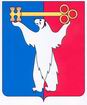 АДМИНИСТРАЦИЯ ГОРОДА НОРИЛЬСКАКРАСНОЯРСКОГО КРАЯРАСПОРЯЖЕНИЕ22.03.2018	                                      г. Норильск		                            № 1407О внесении изменений в отдельные распоряжения Администрации города Норильска В связи с изменением структуры Администрации города Норильска,1. Внести в представительный состав аукционной комиссии по приобретению права на заключение договоров на установку и эксплуатацию рекламных конструкций на объектах недвижимого имущества муниципальной собственности, утвержденный распоряжением Главы Администрации города Норильска 
от 23.12.2008 №2767 (далее – Представительный состав 1), следующие изменения:1.1. Исключить из Представительного состава 1 начальника отдела правового обеспечения земельных и имущественных отношений Администрации города Норильска.2. Внести в представительный состав комиссии по приватизации муниципального имущества муниципального образования город Норильск, утвержденный распоряжением Администрации города Норильска от 23.10.2012 №5439 (далее – Представительный состав 2), следующие изменения:2.1. Исключить из Представительного состава 2 представителя отдела правового обеспечения земельных и имущественных отношений Администрации города Норильска.3. Внести в Положение о комиссии по рассмотрению вопросов, связанных с арендой объектов движимого и недвижимого имущества, находящихся в собственности муниципального образования город Норильск, утвержденное распоряжением Администрации города Норильска от 14.04.2015 №2114 (далее – Положение 1), следующие изменения:3.1. Пункт 4.3 Положения 1 исключить.3.2. В пункте 4.10 Положения 1 слова «, осуществляющего функциональное руководство деятельностью отдела правового обеспечения земельных и имущественных отношений Администрации города Норильска» исключить.4. Внести в представительный состав комиссии по рассмотрению вопросов, связанных с арендой объектов недвижимого имущества, находящихся в собственности муниципального образования город Норильск, утвержденный распоряжением Администрации города Норильска от 14.04.2015 №2114 (далее – Представительный состав 3), следующие изменения:4.1. Исключить из Представительного состава 3 начальника отдела правового обеспечения земельных и имущественных отношений Администрации города Норильска.5. Внести в Положение о единой комиссии по проведению конкурсов, аукционов на право заключения договоров аренды, договоров безвозмездного пользования, договоров доверительного управления имуществом, иных договоров, предусматривающих переход прав в отношении объектов движимого и недвижимого имущества, находящегося в собственности муниципального образования город Норильск, утвержденное распоряжением Администрации города Норильска от 22.04.2015 №2532 (далее – Положение 2), следующие изменения:5.1. В пункте 3.15 Положения 2 слова «, осуществляющего функциональное руководство деятельностью отдела правового обеспечения земельных и имущественных отношений Администрации города Норильска» исключить.6. Внести в представительный состав единой комиссии по проведению конкурсов, аукционов на право заключения договоров аренды, договоров безвозмездного пользования, договоров доверительного управления имуществом, иных договоров, предусматривающих переход права в отношении движимого и недвижимого имущества, находящегося в собственности муниципального образования город Норильск, утвержденный распоряжением Администрации города Норильска от 22.04.2015 №2532 (далее – Представительный состав 4), следующие изменения:6.1. Исключить из Представительного состава 4 начальника отдела правового обеспечения земельных и имущественных отношений Администрации города Норильска.7. Внести в Инструкцию по делопроизводству в Администрации города Норильска в новой редакции, утвержденную распоряжением Администрации города Норильска от 09.06.2015 №3500 (далее – Инструкция), следующие изменения:7.1. В приложения №№ 14, 20 к Инструкции слова «отдел правового обеспечения земельных и имущественных отношений» исключить.8. Внести в Положение о Правовом управлении Администрации города Норильска, утвержденное распоряжением Администрации города Норильска от 10.08.2015 №4494 (далее – Положение 3), следующие изменения:8.1. В пункте 1.10 Положения слова «, руководителя структурного подразделения Администрации» исключить.9. Опубликовать настоящее распоряжение в газете «Заполярная правда» и разместить его на официальном сайте муниципального образования город Норильск.Глава города Норильска                                                                            Р.В. Ахметчин